CARNET DE ROUTE  CHATEAU D'ANET 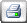 KMhh:mm:ss++KM++:++:++(1) Speed Park Beauvais
Prendre la direction sud-est0,0300:00:170,0300:00:172.Au rond-point, continuer tout droit sur Rue Fernand Sastre0,1200:00:290,1500:00:463.Au rond-point, prendre la 1re sortie sur Rue Michel Schillé0,3000:00:380,4500:01:244.Au rond-point, prendre la 2e sortie sur Rue de Clermont1,1100:02:481,5600:04:12(2) 135 Rue de Clermont
Prendre la direction ouest sur Rue de Clermont vers Rue de Marissel0,5400:01:172,1000:05:296.Continuer sur Rue de Vignacourt0,2900:00:402,3800:06:097.Continuer sur Boulevard de l'Assaut0,3400:01:312,7200:07:408.Continuer sur Boulevard du Dr Lamotte0,2400:00:382,9600:08:189.Prendre légèrement à droite sur Avenue Jean Mermoz2,5300:02:585,4900:11:1610.Rester sur la file de gauche pour continuer sur D9811,7000:01:427,1800:12:58(3) 48-56 D981
Prendre la direction sud sur Route de Gisors/D981 vers Rue de l'Avelon.4,0100:03:5711,2000:16:5512.Au rond-point, prendre la 2e sortie sur Route D 981 Beauvais Gisors/D981.3,8100:05:1615,0100:22:1113.Au rond-point, prendre la 1re sortie sur Route de Gisors/D9811,9900:02:1017,0000:24:2114.Au rond-point, prendre la 2e sortie et continuer sur Route de Gisors/D9812,5100:03:1619,5100:27:3715.Prendre à droite sur Rue de Gournay/D1290,3000:00:4219,8100:28:1916.Prendre à gauche sur Rue de Labosse/D166.0,7300:00:4620,5400:29:05(4) D166
Prendre la direction ouest sur D166 vers Voirie de la Houssoye3,5800:04:5424,1200:33:59(5) D166
Prendre la direction sud-ouest sur D166 vers D1535,8700:07:0029,9900:40:59(6) D166
Prendre la direction sud-ouest sur D166 vers Rue de la Tannerie2,6700:03:1932,6500:44:1820.Prendre à droite sur Rue Nationale/D9810,2000:00:2832,8600:44:4621.Prendre à gauche sur Rue de la Gare/D166.1,5300:02:2834,3900:47:1422.Prendre à droite sur La Croix Blanche0,5000:00:3734,8900:47:5123.Continuer sur Route de la Croix Blanche1,1500:01:4236,0300:49:3324.Au rond-point, prendre la 2e sortie sur D15B0,9400:01:1136,9700:50:4425.Au rond-point, continuer tout droit sur D14B.0,9700:01:1437,9400:51:58(7) D14B
Prendre la direction nord sur D14B vers Rue des Étangs1,0100:00:5638,9600:52:5427.Au rond-point, prendre la 2e sortie0,6800:00:4739,6400:53:4128.Au rond-point, prendre la 3e sortie sur Rue du Faubourg de Neaufles/D10.2,3600:02:2741,9900:56:08(8) D10
Prendre la direction ouest sur D10 vers Rue Saint-Martin3,5200:02:4345,5100:58:5130.Au rond-point, prendre la 2e sortie sur D1812,9600:02:4548,4701:01:36(9) Vesly
Prendre la direction sud-ouest sur Gr Grande Rue/D181 vers Rue du Taillis.3,4500:03:5351,9101:05:2932.Prendre à droite sur Rue des Tilleuls/D6014.3,0700:03:0054,9801:08:2933.Prendre à gauche sur D1250,3600:00:2355,3401:08:52(10) D125
Prendre la direction ouest sur D125 vers Rue de l'Église/D30,8400:00:3956,1701:09:3135.Tourner à gauche au 1er croisement et continuer sur Rue de l'Église/D3.7,4900:08:2363,6701:17:54(11) Le Chesnay
Prendre la direction est sur Rue du Chesnay/D3 vers Ruelle de la Croix des Sablons0,8400:01:2164,5001:19:1537.Prendre à droite sur Rue de West/D4.1,1200:01:4165,6301:20:5638.Prendre à gauche sur D81,8600:03:0967,4801:24:0539.Prendre légèrement à gauche sur Rue de l'Huis/D117.2,2000:03:0569,6801:27:10(12) Panilleuse
Prendre la direction sud sur Le Champ Rose/D117 vers Route de Corbie0,2400:00:1469,9201:27:2441.Prendre à droite sur Rue du Bosc/D117.3,7500:05:0373,6701:32:2742.Prendre à droite sur D1813,0900:03:4576,7601:36:12(13) Vernon
Prendre la direction sud sur Rue Pierre Bonnard/D181 vers Rue Léon Goche.0,2700:00:3577,0301:36:4744.Au rond-point, prendre la 1re sortie sur Pont Clemenceau/D1810,3400:00:3977,3601:37:2645.Au rond-point, prendre la 1re sortie sur Rue Clemenceau/D6015E8.0,1500:00:2777,5201:37:5346.Continuer sur Boulevard du Maréchal Leclerc/D6015.0,6800:01:3278,2001:39:2547.Prendre à gauche sur Avenue Ferdinand Foch/D528.0,7800:01:3078,9801:40:5548.Au Rond-Point des Anciens Combattants d'Afrique du N, prendre la 3e sortie sur Avenue des Capucins/D528.0,9700:01:4479,9501:42:3949.Continuer sur Avenue Maréchal de Lattre de Tassigny/D1812,3700:02:2882,3201:45:0750.Au rond-point, prendre la 2e sortie sur D1812,3400:01:5884,6601:47:0551.Au rond-point, prendre la 3e sortie et continuer sur D1810,6600:00:5985,3201:48:0452.Au rond-point, prendre la 2e sortie sur La Mare à Jouy/D181.4,9500:03:4190,2701:51:4553.Au rond-point, prendre la 1re sortie sur Avenue du Général de Gaulle/D1810,8500:01:1391,1201:52:5854.Au rond-point, prendre la 2e sortie sur Rue Edouard Isambard/D141.2,0600:03:3793,1801:56:3555.Prendre à gauche sur Rue Pierrefeu/D71.1,4700:01:3294,6501:58:07(14) 167-168 Le Val d'Asny
Prendre la direction sud-est sur Le Val d'Asny/D71 vers Rue de la Genevraie.5,8400:06:26100,4902:04:33(15) 1 Rue de Pacy
Prendre la direction sud sur Rue de Neuilly/D71 vers Rue d'Epieds.3,9800:04:20104,4702:08:5358.Continuer sur Rue Marie Curie/D67 (panneaux vers Anet/Houdan/Garennes/Ivry La Bat.)2,0900:03:04106,5602:11:5759.Prendre à droite sur Rue Anatole France/D590,0100:00:04106,5702:12:01(16) Garennes sur Eure
Prendre la direction nord-est sur Rue Anatole France/D59 vers Rue Marie Curie/D670,0100:00:01106,5702:12:0261.Prendre à droite sur Rue Pasteur/D59.1,2200:01:41107,7902:13:4362.Continuer sur Le Parc/D836.0,9400:00:46108,7302:14:2963.Au rond-point, prendre la 1re sortie sur Rue de Garennes/D8361,3800:02:16110,1102:16:4564.Continuer sur Rue d'Ezy/D8330,0900:00:15110,2002:17:0065.Prendre à droite sur Rue de la Sence/D8330,1100:00:15110,3002:17:1566.Prendre à droite sur Place de l'Église0,0400:00:10110,3402:17:25(17) 1 Place de l'Église
Prendre la direction sud sur Place de l'Église vers Rue de la Sence/D8330,0400:00:09110,3902:17:3468.Prendre à gauche sur Rue de la Sence/D8330,1000:01:25110,4802:18:5969.Prendre à droite sur Rue d'Ezy/D143.2,9600:03:20113,4402:22:1970.Au rond-point, prendre la 2e sortie sur Rue Maurice Elet/D1430,7400:01:48114,1802:24:07(18) Ezy sur Eure
Prendre la direction sud-ouest sur Rue Maurice Elet/D1430,0400:00:08114,2202:24:1572.Au rond-point, prendre la 3e sortie sur Rue Isambard/D163 en direction de ANET/DREUX.0,5500:01:18114,7702:25:3373.Continuer sur D21.20,4800:00:42115,2402:26:1574.Au rond-point, prendre la 2e sortie sur Rue d'Anet/D21.2.0,2200:00:26115,4602:26:4175.Continuer sur Boulevard Ferdinand Moreau0,6200:00:55116,0802:27:3676.Prendre à gauche sur Rue de Caraman/Place du Château/D928.0,1600:00:28116,2402:28:04(19) Anet
Prendre la direction est sur Place du Château/D928 vers Rue Delacroix.0,5100:01:00116,7502:29:0478.Au rond-point, prendre la 2e sortie sur Route d'Oulins/D9281,2300:01:50117,9902:30:5479.Au rond-point, prendre la 2e sortie et continuer sur Route d'Oulins/D928.0,7900:00:59118,7702:31:53(20) Oulins
Prendre la direction est sur Route de Mantes/D928 vers Rue du Gleffien/D160,1200:00:09118,9002:32:0281.Prendre à gauche sur Rue du Gleffien/D160,2600:00:30119,1602:32:3282.Continuer sur Route de la Cordelle/D933.1,6200:02:01120,7802:34:3383.Au rond-point, continuer tout droit sur Rue de Pacy/D160,0600:00:53120,8402:35:26(21) La chaussée d'Ivry
Prendre la direction nord sur Rue de Pacy/D16 vers Rue de Bellevue/D115.2.4,3700:04:31125,2102:39:5785.Continuer sur Le Bois de la Motte/D62.1,3400:01:27126,5502:41:2486.Prendre à droite sur Grande Rue/D836.0,7800:01:19127,3302:42:43(22) Bueil
Prendre la direction nord sur Grande Rue/D836 vers Impasse Fleurie0,0600:00:08127,4002:42:5188.Prendre à droite sur Rue du Bel air/D148.3,7900:03:31131,1902:46:2289.Prendre à droite sur Gr Grande Rue/D1480,0500:00:09131,2302:46:3190.Prendre à gauche sur Rue des Tourelles/D770,0300:00:04131,2602:46:35(23) Villiers en désoeuvre
Prendre la direction nord-est sur Rue des Tourelles/D77.1,7600:01:44133,0202:48:1992.Prendre à droite sur D1062,7100:02:31135,7302:50:5093.Continuer sur Rue Pasteur/D37.2,5300:02:57138,2602:53:4794.Tourner à gauche pour rester sur D370,5700:00:38138,8202:54:25(24) D37
Prendre la direction nord sur D37 vers Le Moulin des Marsais/D890,2800:00:18139,1002:54:4396.Prendre à gauche sur Le Moulin des Marsais/D89.2,6200:02:45141,7302:57:28(25) D89
Prendre la direction nord sur D89 vers Route nationale/D1130,0600:00:04141,7902:57:3298.Prendre à droite sur Route nationale/D113.3,2000:02:53144,9903:00:2599.Au rond-point, prendre la 2e sortie sur Avenue Aristide Briand/D1130,8400:01:12145,8303:01:37100.Prendre la sortie D201 à gauche en direction de Bennecourt0,1100:00:15145,9403:01:52101.À gauche, prendre la bretelle vers Chaussée de Coldstream/Route de Giverny/D2010,0700:00:10146,0203:02:02102.Continuer sur Chaussée de Coldstream/Route de Giverny/D201.0,3000:00:23146,3103:02:25(26) 5 Chaussée de Coldstream
Prendre la direction nord-ouest sur Chaussée de Coldstream/D201 vers Impasse du Bas de l'Île0,2600:00:21146,5703:02:46104.Au rond-point, prendre la 1re sortie sur Rue Emile Zola/D100.4,8800:06:44151,4603:09:30105.Continuer sur Route de Bennecourt1,0600:01:05152,5203:10:35(27) La Roche guyon
Prendre la direction nord-est sur Route de Bennecourt vers Rue de Gasny/D9130,0500:00:03152,5703:10:38107.Prendre complètement à gauche sur Rue de Gasny/D9130,7700:02:06153,3303:12:44108.Prendre à droite sur Route des Crêtes/D1000,0000:00:10153,3403:12:54(28) 2 Route des Crêtes
Prendre la direction nord-est sur Route des Crêtes/D100.4,4000:04:28157,7403:17:22(29) D100
Prendre la direction est sur D100 vers D1711,9900:02:05159,7303:19:27111.Prendre à gauche sur Route de Chérence1,6100:01:54161,3403:21:21112.Prendre légèrement à gauche sur Route des Mares0,7400:01:13162,0803:22:34113.Prendre à gauche sur Gr Grande Rue/D142.0,7300:01:10162,8003:23:44(30) D142
Prendre la direction nord sur D142 vers Rue de la Tuilerie4,0600:04:16166,8603:28:00115.Prendre à droite sur Rue de Magny/D1710,0200:00:09166,8803:28:09(31) 2 Rue de Magny
Prendre la direction nord-est sur Rue de Magny/D171 vers Impasse du Four À Pain.4,6900:04:49171,5703:32:58117.Prendre légèrement à droite sur D862,9700:03:04174,5303:36:02118.Continuer sur Rue de la Libération.0,4400:00:52174,9803:36:54119.Prendre à gauche sur Boulevard des Ursulines0,2500:00:46175,2203:37:40120.Prendre à droite sur Rue d'Archemont0,0500:00:17175,2703:37:57121.Prendre à gauche sur Rue de Rouen0,2200:00:37175,4903:38:34122.Au rond-point, prendre la 1re sortie sur D860,7800:01:16176,2703:39:50123.Prendre à gauche sur Rue de Beauvais/D86.3,0000:03:07179,2703:42:57124.Continuer sur D1535,1500:04:34184,4203:47:31(32) D153
Prendre la direction nord-est sur D1530,4600:00:27184,8803:47:58126.Au rond-point, prendre la 2e sortie sur La Frette/D153.7,4500:05:20192,3303:53:18127.Prendre à gauche sur Rue Sadi Carnot/D5830,3700:00:38192,7003:53:56128.Prendre à droite sur Rue Jean Lefèvre/D1150,1700:00:23192,8603:54:19129.Continuer sur Rue de L Hôtel de ville/D1530,3400:00:58193,2103:55:17130.Prendre à droite sur Rue de la République/D923.0,6000:01:18193,8103:56:35131.Prendre à gauche sur Rue Bertinot Juhel0,0700:00:27193,8803:57:02(33) 3 Rue Bertinot Juhel
Prendre la direction nord-ouest sur Rue Bertinot Juhel vers Rue Jean Hubert0,2900:00:35194,1703:57:37133.Prendre à droite sur Rue Pierre Budin/D153.0,9800:01:31195,1503:59:08134.Rue Pierre Budin/D153 tourne légèrement à droite et devient Rue Pierre Budin/D153.4,5000:03:41199,6404:02:49135.Au rond-point, prendre la 1re sortie sur D9815,6500:04:25205,2904:07:14(34) 235 Route de Beauvais
Prendre la direction nord-est sur Route de Beauvais/Route de Gisors/D981 vers Rue de Gournay/D129.2,6900:03:01207,9804:10:15137.Au rond-point, prendre la 2e sortie et continuer sur Route de Gisors/D9812,0000:02:10209,9804:12:25138.Au rond-point, prendre la 2e sortie et continuer sur Route de Gisors/D9810,5100:00:55210,4904:13:20139.Prendre à droite sur Avenue du Mal Foch/D2.1,3800:02:55211,8604:16:15(35) D2
Prendre la direction sud-est sur D27,3300:07:53219,2004:24:08141.Au rond-point, prendre la 5e sortie sur Rue de Beauvais/D927.1,0700:01:45220,2604:25:53(36) D927
Prendre la direction nord sur D927 vers Rue de la Terre Noire7,3100:06:33227,5804:32:26(37) 1-3 Rue Pierre Debourge
Prendre la direction nord-est sur Rue Pierre Debourge/D9270,0400:00:06227,6204:32:32144.Au rond-point, prendre la 4e sortie sur Route de Paris/D1001.0,7500:01:11228,3704:33:43145.Prendre à droite sur Rue Pierre et Marie Curie0,1700:00:32228,5404:34:15146.Au rond-point, prendre la 2e sortie et continuer sur Rue Pierre et Marie Curie0,7200:01:03229,2604:35:18147.Au Giratoire Blaise Pascal, prendre la 2e sortie sur Avenue Blaise Pascal1,0000:01:48230,2604:37:06148.Au rond-point, prendre la 2e sortie sur Rue du Moulin de Bracheux0,6100:01:01230,8704:38:07149.Prendre à gauche sur Rue de Clermont0,2300:00:55231,1004:39:02150.Au rond-point, prendre la 1re sortie sur Rue Michel Schillé0,2600:00:33231,3604:39:35151.Au rond-point, prendre la 3e sortie sur Rue Fernand Sastre0,2100:00:33231,5704:40:08152.Au rond-point, continuer tout droit0,0600:00:12231,6304:40:20(38) Speed Park Beauvais231,6304:40:20